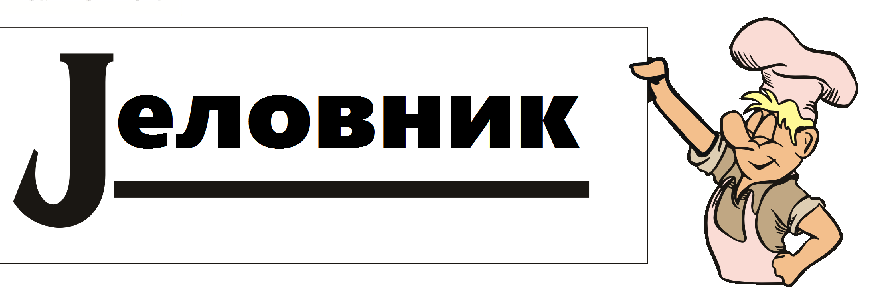 ЗА БОРАВАКДАН И ДАТУМДОРУЧАКРУЧАКУЖИНАПОНЕДЕЉАК7.2.2022.СЕНДВИЧ СА СИРОМ, ЧАЈ СВИЊСКИ ТОКАЊ, ПИРЕ КРОМПИРЕУРОБЛОКУТОРАК8.2.2022.ХЛЕБ СА ПАШТЕТОМ,ЧАЈСУПА,МАКАРОНЕ СА СИРОМБАНАНАСРЕДА9.2.2022.СЕНДВИЧ СА ШУНКОМ,ЧОКОЛАДНОМЛЕКО ШНИЦЛА,КРОМПИР,ГРАШАКХЛЕБ СА МАРМЕЛАДОМЧЕТВРТАК10.2.2022.ХЛЕБ,СЛАНИНА,ЈОГУРТЈУНЕЋИ ГУЛАШ, МАКАРОНЕПОМОРАНЏАПЕТАК11.2.2022.ГРИЗРИБЉЕ ПЉЕСКАВИЦЕ, КРОМПИР, КУКУРУЗПЛАЗМА КЕКС